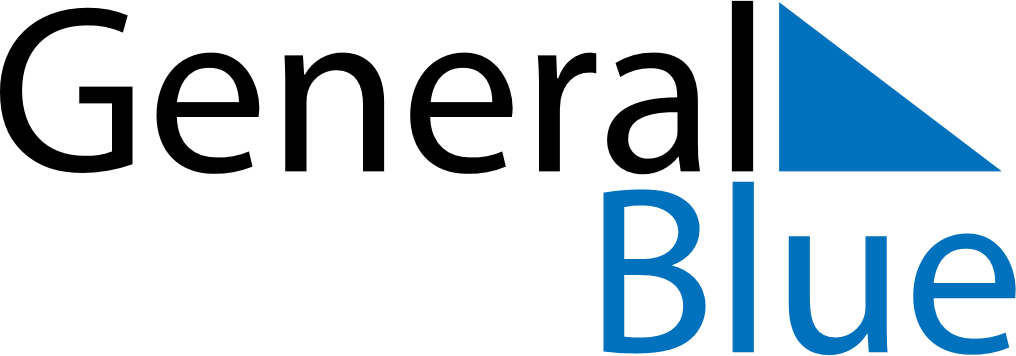 Belgium 2024 HolidaysBelgium 2024 HolidaysDATENAME OF HOLIDAYJanuary 1, 2024MondayNew Year’s DayJanuary 6, 2024SaturdayEpiphanyFebruary 14, 2024WednesdayValentine’s DayMarch 31, 2024SundayEaster SundayApril 1, 2024MondayEaster MondayMay 1, 2024WednesdayLabour DayMay 9, 2024ThursdayAscension DayMay 12, 2024SundayMother’s DayMay 19, 2024SundayPentecostMay 20, 2024MondayWhit MondayJuly 21, 2024SundayNational HolidayAugust 15, 2024ThursdayAssumptionNovember 1, 2024FridayAll Saints’ DayNovember 2, 2024SaturdayAll Souls’ DayNovember 11, 2024MondayArmisticeNovember 15, 2024FridayFête du RoiDecember 6, 2024FridaySaint NicholasDecember 25, 2024WednesdayChristmas Day